Конкурс знатоков права, посвященный 20-летию Конституции РФ.Цели:Актуализация знаний о конституционных основах Российской Федерации, повторение и закрепление вопросов, изученных ранее в курсе обществознания.Расширение знаний о конституционных основах нашего государства, формирование понимания необходимости знания Конституции как основного закона. развитие гражданско-правового образования учащихся; приобретение навыков правовой культурыВоспитание чувства патриотизма и гражданственности, уважения к закону.Формирование активной гражданской позиции и правового сознания;; развитие гражданской инициативы и гражданской ответственности Развитие интеллектуальных способностей и командно-групповых форм работы учащихсяПодготовка:  провести контрольные работы и зачеты по Конституции РФ в 9-11 кл;создать команды из учеников 9-11 кл.раздать участникам мероприятия вопросы и задания для подготовки к игре (за неделю до игры).Ход мероприятияОбщее руководство игрой осуществляет ведущий. Для оценивания работы команд создается жюри.В помощь ведущему выбираются: «хранитель времени» - следит за временем , отведенным на выполнение заданий;«хранитель материалов» - раздают материалы для выполнения командам;наблюдатель – следит за соблюдением правил в группах;оратор –докладчик – сообщает дополнительные сведения по темеКаждая команда и жюри получают «Маршрутный лист игры». Жюри также снабжается ответами на все задания конкурсов для удобства оценивания.Вступительное слово ведущего.12 декабря 2013 года в России  Конституции РФ исполнилось 20 лет.Из всех юридических документов наиболее известны широкому кругу граждан конституции. Вряд ли вы найдете человека, который не слышал бы о том, что в его государстве есть конституция. Конституциями гордятся, на них клянутся, их критикуют, ими укрепляют государственную власть.Конституция любого государства представляет собой акт высшей юридической силы. Она служит основой (фундаментом) для принятия всего действующего законодательства страны, обладает верховенством по отношению к другим нормативно-правовым актам, которые не могут ей противоречить. Конституция регулирует наиболее важные, ключевые для жизни общества отношения, связанные с организацией государственной власти, основами государственного строя, правами, свободами и обязанностями человека и гражданина.I конкурс Экскурс в историюСлово конституция происходит от латинского constitution – установление, устройство. Конституция – это своеобразный договор между народом, обществом и властями, государством.В истории Российской Федерации насчитывается пять Конституций. 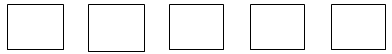 (расставь даты принятия Конституций в нашей стране) Расставьте даты принятия Конституций в нашей странеВсе правильно – 3 балла, 1 ошибка – 2 баллов, 3 и более – 0 балловПосле первого конкурса дается слово оратору по теме «История Конституции нашего государства».1.Первая конституция в России была принята 10 июля 1918 года на Пятом Всероссийском съезде Советов. Первая российская конституция документально закрепила диктатуру пролетариата. Верховным носителем власти стало все рабочее население страны, объединенное в городских и сельских Советах. 2. 31 января 1924 года Второй съезд Советов СССР принял первую конституцию Советского Союза. Эта Конституция состояла из двух основных частей: Декларации об образовании Советского союза и Договора об образовании СССР. В них декларировался суверенитет республик Союза и их право на выход из СССР. Раздел о правах и свободах человека отсутствовал. Для всех республик СССР Конституцией 1924 года устанавливалось единое гражданство. 3.Конституция СССР 1936 года была принята Восьмым съездом Советов 5 декабря. В народе ее называли "сталинской" и "конституцией победившего социализма". По мнению Сталина, эта конституция была самой демократической в мире. Ограничения и неравенство в избирательных правах ликвидировались. Вводились всеобщее избирательное право и прямое тайное голосование. В отличие от предыдущей Конституции 1924 года, где не было ни слова о правах человека, здесь гарантировалась свобода совести, слова и печати, митингов и демонстраций, неприкосновенность личности и тайна переписки. Все судебные заседания должны были быть открытыми. Это 36-й год... Открыто в государстве диктатуры не существовало. Сталинская конституция закрепила за колхозами в бесплатное и бессрочное пользование землю, заложила главные принципы социализма: "Кто не работает, тот не ест" и "От каждого по его способности - каждому по его труду". С этого момента 5 декабря стал выходным праздничным днем. 4.Брежневская конституция - 1977 года принята на внеочередной седьмой сессии Верховного совета СССР 7 октября. С этих пор выходной седьмое октября - День брежневской конституции. В этой советской конституции впервые появляется преамбула. В ней дается характеристика "развитого социалистического общества". Конституция 1977 года назвала Советский Союз общенародным государством, то есть "государством при развитом социализме. По новой конституции КПСС - руководящая и направляющая сила советского общества, ядро его политической системы, государственных и общественных организаций. В 1985 году генеральный секретарь КПСС Михаил Горбачев объявил курс на перестройку. Одновременно начался процесс существенного изменения конституции РСФСР образца 1977 года. С учетом поправок 1989-1992 годов конституция совершенно преобразилась. Из официального названия страны и республик в составе РФ были исключены определения "советская" и "социалистическая". Бывшие автономные республики и ряд автономных округов и областей добились статуса республик в составе РФ. Изменилась государственная символика России. Были учреждены институты Президента, и 30 октября 1991 года - Конституционный суд РФ.  5. 12 декабря 1993 года всенародным референдумом была принята ныне действующая Конституция Российской Федерации.19 сентября 1994 года Президент России Борис Ельцин подписал указ, в соответствии с которым 12 декабря объявлялся государственным праздником. Правда, с 2005 года он стал обычным рабочим днем, но этот день стал причисляться к памятным датам Российской Федерации.  II конкурс . Блиц –вопросы. За каждый ответ – 1 баллСколько глав в Конституции Российской Федерации? /9На сколько лет избирается Президент Российской Федерации? /6Какую власть осуществляет Правительство Российской Федерации? /исполнительнуюКакого возраста нужно достигнуть гражданину Российской Федерации, чтобы можно было стать судьей? /25 летКто является единственным источником власти и носителем суверенитета в Российской Федерации? /многонациональный народ РФКакой закон имеет высшую юридическую силу?/ КонституцияКак называется процедура вступления в должность главы государства?/ инаугурацияСлужба в армии – дело добровольное?/ нет, это конституционная обязанностьНазовите основные символы государства. /герб, флаг, гимнКто, в соответствии с Конвенцией о правах ребенка, считается ребенком?/ человек до 18 летСколько статей в Конституции? /137Во сколько лет можно стать Президентом Российской Федерации? /35 летСколько лет должно быть гражданину Российской Федерации, чтобы стать депутатом Государственной Думы? /21С какого возраста гражданин Российской Федерации может самостоятельно осуществлять в полном объеме свои права и обязанности? / с 18 летЧто по Конституции Российской Федерации является высшей ценностью? Человек, его права и свободыКак называется вступительная часть к Конституции? /ПреамбулаЧем по национально-государственному устройству является Россия? / федерациейМожет ли быть лишенным гражданства человек, изменивший Родине?  /Нет, гражданин РФ не может быть лишен гражданства.Как  называются  избиратели,  голосующие  за  определённую  политическую  партию  или  кандидата? /электоратНа сколько лет могут избирать Госдуму?  /5  летIII конкурс.  Кто есть кто?Президент РФ -  В.В. ПутинПредседатель  Государственной Думы – Сергей Евгеньевич НарышкинПредседатель  Совета Федерации – Валентина Ивановна МатвиенкоПредседатель Правительства РФ  - Дмитрий Анатольевич МедведевМинистр образования РФ – Дмитрий  Викторович ЛивановГубернатор Брянской области – Николай Васильевич ДенинГлава администрации Погарского  района – Михаил Николаевич ЛысакIV   конкурс  Правовой калейдоскоп. (Командам предлагаются  ситуации с незаконченными фразами,  касающимися различных сказочных героев. )  Вам необходимо определить, какое право сказочного героя нарушено, и закончить фразу. Команды должны руководствоваться положениями Всеобщей декларации прав человека и статьями Конституции . За каждый правильный ответ команда получает 1 балл.V Конкурс «В шутку о серьезном». За отведенное время  необходимо ответить на вопросы, за каждый правильный ответ получаете по 1 баллу.Команды отвечают письменно: время, отводящееся на конкурсе, 5 минут, за каждый правильный ответ - 1 балл.VI.Заполни схемы  I.                                                     Форма государства РФФорма правления                 Форма государственного                        Политический                                                                              устройства                                         режим                                                        Виды субъектов РФIII.  Виды нормативно-правовых актов Государственная Дума принимает - законыСуд выносит - приговорПрезидент подписывает –  указы и распоряженияПравительство принимает – постановленияVII. Символы государстваГлавная песняВ XX наша страна имела не только несколько Конституций, но и несколько гимнов.Задание – прослушав музыкальные фрагменты, каждая из команд должна определить какой именно гимн звучал и назвать  исторический период  его официального использования. 5 баллов – правильный ответ. 3 фрагмента1 фрагментПатриотическая песняГосударственный гимн РСФСР и Российской Федерации (1990—2000). Музыка М. И. Глинки (в аранжировке Андрея Петрова).VIII. И в завершение – последнее задание2 фрагмент Государственный гимн СССР (1944—1991)Музыка А. В. Александрова, Слова С. В. Михалкова, Г. А. Эль-Регистана. 3 фрагмент Боже, Царя храни!Государственный гимн Российской империи (1833—1917).Утверждён указом Николая Первого от 30 апреля (12 мая) 1834 года.Слова  В. А. Жуковского, музыка А. Ф. Львова.VIII Определите, о чём говорят эти цифры?5 дней 5 дней 14 дней 14 дней – законотворческий процесс18 лет 21 год 25 лет 35 лет – право избирать и быть избранным18 – право избирать, 21- возможность быть избранным депутатом в законод. орган, 25лет – можно стать судьей, 35 – президентом.Подведение итогов игры. Выступление жюри.Рефлексия.Маршрутный лист игры1Схватив крысу Шушеру за хвост, Буратино нарушил ее право на…………. . (на свободу и личную неприкосновенность)2Подарив Буратино азбуку и отправив его в школу, папа Карло надеялся, что  Буратино воспользуется своим правом на…………. . (на образование)3Лягушка из сказки В.Гаршина «Лягушка-путешественница», отправившись в Путешествие, воспользовалась своим правом на…………. . (свободное перемещение)4Полицейские из сказки А.Толстого «Золотой ключик», силой ворвавшись в  каморку  папы Карло нарушили его право на …………. . (неприкосновенность жилища)5Балда из сказки А.Пушкина «Сказание о попе и о его работнике Балде», нанявшись на работу к попу, воспользовался своим правом на………. . (на труд)6В сказке «Иван-царевич и серый волк» братья убили Ивана, нарушив его право на…………. . ( на жизнь)вопросответ1Этим паролем пользовались контрабандисты в фильме Гайдая «Бриллиантовая рука».Черт побери2У лесных зайцев нет клыков, а у городских «зайцев» нет именно этого. Чего?Билета3Этот угонщик автомобилей был опытным страховым агентом, актером в самодеятельности, водителем-каскадером.Юрий Деточкин, герой фильма «Берегись автомобиля»4Эту птицу народная молва частенько обвиняет в воровстве ювелирных изделий.Сорока5Как звали капитана МУРа, поймавшего в трамвае Кирпича?Глеб Жиглов6В финале этого фильма один из героев публично провозгласил «Да здравствует наш суд – самый гуманный суд в мире!»Кавказская пленница7Часть одежды вора, имеющая обыкновение поддаваться действию огня.Шапка№КонкурсБаллы  Макс. Баллы  Получено1.Экскурс в историю32.Блиц-вопросы103.Кто есть кто?74.Правовой калейдоскоп65.В шутку о серьезном76.Заполните схемы77.Символы государства. Главная песня страны158.О чем говорят цифры4Итог59